臺北市立大直高級中學教師專業學習社群會議記錄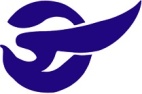          臺北市立大直高級中學教師專業學習社群成果活動名稱104學年度第2學期 國中部 第三次教學研究會 活動時間105年  05 月  26  日  會議內容政令宣導活動地點k書中心2樓主 持 人廖瓊梅紀    錄莊淑娥會議記錄會議記錄會議記錄會議記錄主席報告：(瓊梅老師) 購置DVD2組(12片)共500元，由領域經費支出。新學期完全沒有校內外講習費。8次共備時程於下學期再進行討論。教科書評選結果為康軒版本。國9補救教學名單由教務處個別通知。    教學研究會：(國中部議程)104學年度領域召集人（依教育局指示領召需連任2年）；105學年度領召為許珍瑜老師104學年度亮點計畫學科代表，領召為當然代表，105學年度為許珍瑜老師專業學習社群(PLC)於6/17前上傳e課室，以完成本學期領域共備，並繳交領域資料夾。亮點計畫(PLC)於研習結束後，填寫相關成果表並上傳e課室。教學研究會：(教務處資料)教師專業發展評鑑：尚未參加老師請給於提醒。國9畢業典禮6/2(四)、彩排時間6/01(三)、國9於6/08(三)離校。升國9暑期輔導訂於7/18(一)至8/19(五)辦理。6/30(四)休業式及期末校務會議。請各位老師評量命題時，不引用坊間試題及過去考題。衛生組(芸函組長)報告： 國9於6/08上午進行大掃除。補救教學負責人：104學年第2學期七年級體育負責人：許珍瑜師，七年級健康教育負責人：廖瓊梅師八年級體育負責人：江國豪師，八年級健康教育負責人：王玉婷師九年級體育負責人：莊淑娥師，九年級健康教育負責人：廖瓊梅師實施方式：書面報告亮點計畫部份：1.體育科本學期僅需繳交(PLC)共備成果即可，大家共同討論後，依規定填寫相                關成果表並上傳e課室。              2.用亮點經費購置之體育器材，皆以送達體育器材室(如號碼衣、桌球拍等)。臨時動議：無
          散會： 主席報告：(瓊梅老師) 購置DVD2組(12片)共500元，由領域經費支出。新學期完全沒有校內外講習費。8次共備時程於下學期再進行討論。教科書評選結果為康軒版本。國9補救教學名單由教務處個別通知。    教學研究會：(國中部議程)104學年度領域召集人（依教育局指示領召需連任2年）；105學年度領召為許珍瑜老師104學年度亮點計畫學科代表，領召為當然代表，105學年度為許珍瑜老師專業學習社群(PLC)於6/17前上傳e課室，以完成本學期領域共備，並繳交領域資料夾。亮點計畫(PLC)於研習結束後，填寫相關成果表並上傳e課室。教學研究會：(教務處資料)教師專業發展評鑑：尚未參加老師請給於提醒。國9畢業典禮6/2(四)、彩排時間6/01(三)、國9於6/08(三)離校。升國9暑期輔導訂於7/18(一)至8/19(五)辦理。6/30(四)休業式及期末校務會議。請各位老師評量命題時，不引用坊間試題及過去考題。衛生組(芸函組長)報告： 國9於6/08上午進行大掃除。補救教學負責人：104學年第2學期七年級體育負責人：許珍瑜師，七年級健康教育負責人：廖瓊梅師八年級體育負責人：江國豪師，八年級健康教育負責人：王玉婷師九年級體育負責人：莊淑娥師，九年級健康教育負責人：廖瓊梅師實施方式：書面報告亮點計畫部份：1.體育科本學期僅需繳交(PLC)共備成果即可，大家共同討論後，依規定填寫相                關成果表並上傳e課室。              2.用亮點經費購置之體育器材，皆以送達體育器材室(如號碼衣、桌球拍等)。臨時動議：無
          散會： 主席報告：(瓊梅老師) 購置DVD2組(12片)共500元，由領域經費支出。新學期完全沒有校內外講習費。8次共備時程於下學期再進行討論。教科書評選結果為康軒版本。國9補救教學名單由教務處個別通知。    教學研究會：(國中部議程)104學年度領域召集人（依教育局指示領召需連任2年）；105學年度領召為許珍瑜老師104學年度亮點計畫學科代表，領召為當然代表，105學年度為許珍瑜老師專業學習社群(PLC)於6/17前上傳e課室，以完成本學期領域共備，並繳交領域資料夾。亮點計畫(PLC)於研習結束後，填寫相關成果表並上傳e課室。教學研究會：(教務處資料)教師專業發展評鑑：尚未參加老師請給於提醒。國9畢業典禮6/2(四)、彩排時間6/01(三)、國9於6/08(三)離校。升國9暑期輔導訂於7/18(一)至8/19(五)辦理。6/30(四)休業式及期末校務會議。請各位老師評量命題時，不引用坊間試題及過去考題。衛生組(芸函組長)報告： 國9於6/08上午進行大掃除。補救教學負責人：104學年第2學期七年級體育負責人：許珍瑜師，七年級健康教育負責人：廖瓊梅師八年級體育負責人：江國豪師，八年級健康教育負責人：王玉婷師九年級體育負責人：莊淑娥師，九年級健康教育負責人：廖瓊梅師實施方式：書面報告亮點計畫部份：1.體育科本學期僅需繳交(PLC)共備成果即可，大家共同討論後，依規定填寫相                關成果表並上傳e課室。              2.用亮點經費購置之體育器材，皆以送達體育器材室(如號碼衣、桌球拍等)。臨時動議：無
          散會： 主席報告：(瓊梅老師) 購置DVD2組(12片)共500元，由領域經費支出。新學期完全沒有校內外講習費。8次共備時程於下學期再進行討論。教科書評選結果為康軒版本。國9補救教學名單由教務處個別通知。    教學研究會：(國中部議程)104學年度領域召集人（依教育局指示領召需連任2年）；105學年度領召為許珍瑜老師104學年度亮點計畫學科代表，領召為當然代表，105學年度為許珍瑜老師專業學習社群(PLC)於6/17前上傳e課室，以完成本學期領域共備，並繳交領域資料夾。亮點計畫(PLC)於研習結束後，填寫相關成果表並上傳e課室。教學研究會：(教務處資料)教師專業發展評鑑：尚未參加老師請給於提醒。國9畢業典禮6/2(四)、彩排時間6/01(三)、國9於6/08(三)離校。升國9暑期輔導訂於7/18(一)至8/19(五)辦理。6/30(四)休業式及期末校務會議。請各位老師評量命題時，不引用坊間試題及過去考題。衛生組(芸函組長)報告： 國9於6/08上午進行大掃除。補救教學負責人：104學年第2學期七年級體育負責人：許珍瑜師，七年級健康教育負責人：廖瓊梅師八年級體育負責人：江國豪師，八年級健康教育負責人：王玉婷師九年級體育負責人：莊淑娥師，九年級健康教育負責人：廖瓊梅師實施方式：書面報告亮點計畫部份：1.體育科本學期僅需繳交(PLC)共備成果即可，大家共同討論後，依規定填寫相                關成果表並上傳e課室。              2.用亮點經費購置之體育器材，皆以送達體育器材室(如號碼衣、桌球拍等)。臨時動議：無
          散會： 備註相關資料如附件104-2學期第三次教學研究會(國中部議程)相關資料如附件104-2學期第三次教學研究會(國中部議程)相關資料如附件104-2學期第三次教學研究會(國中部議程)研習(會議)名稱104學年度第2學期 國中部 第三次教學研究會研習(會議)時間105年 5 月26 日研習(會議)內容政令宣導研習(會議)地點k書中心2樓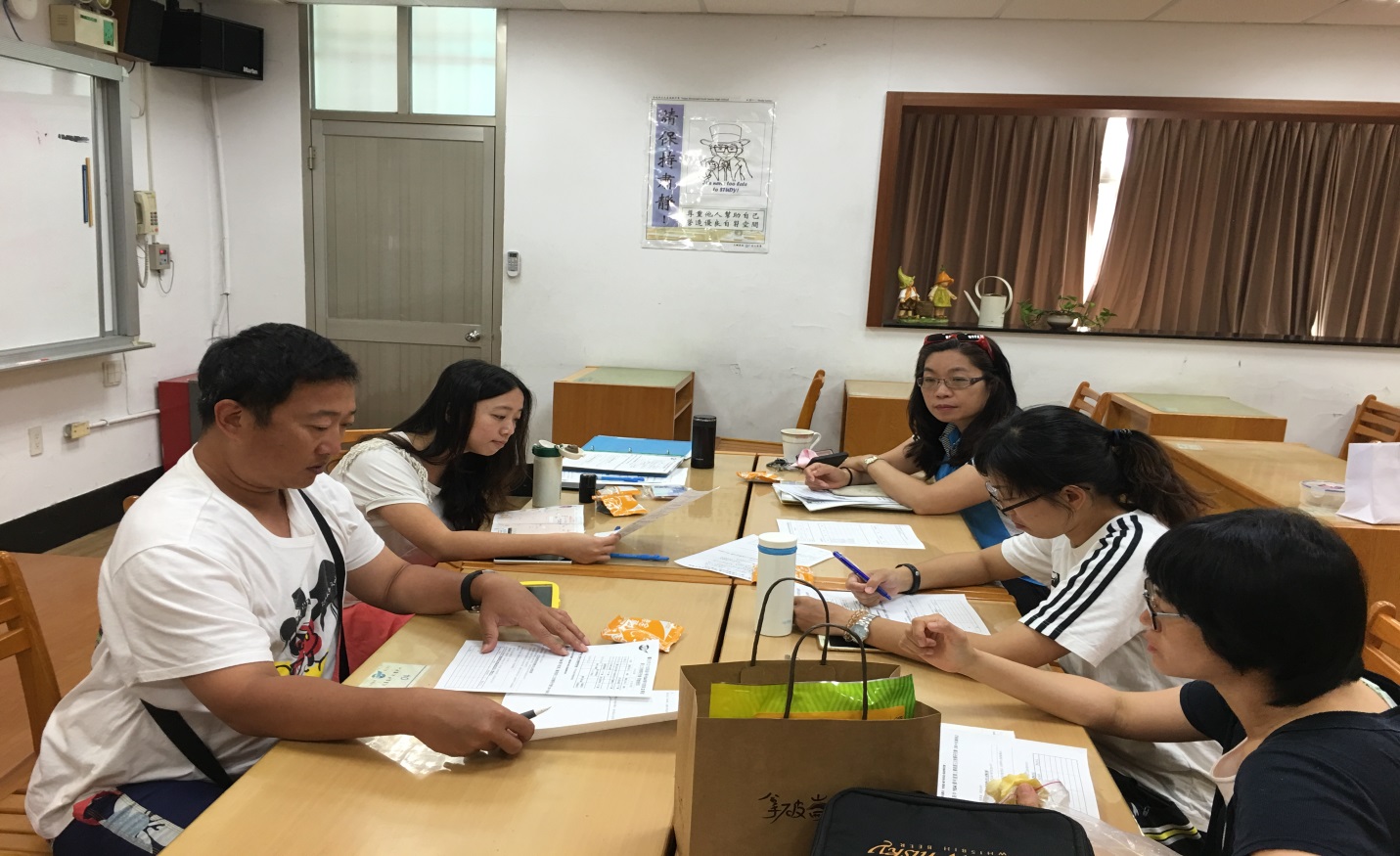 圖一、圖一、圖一、圖一、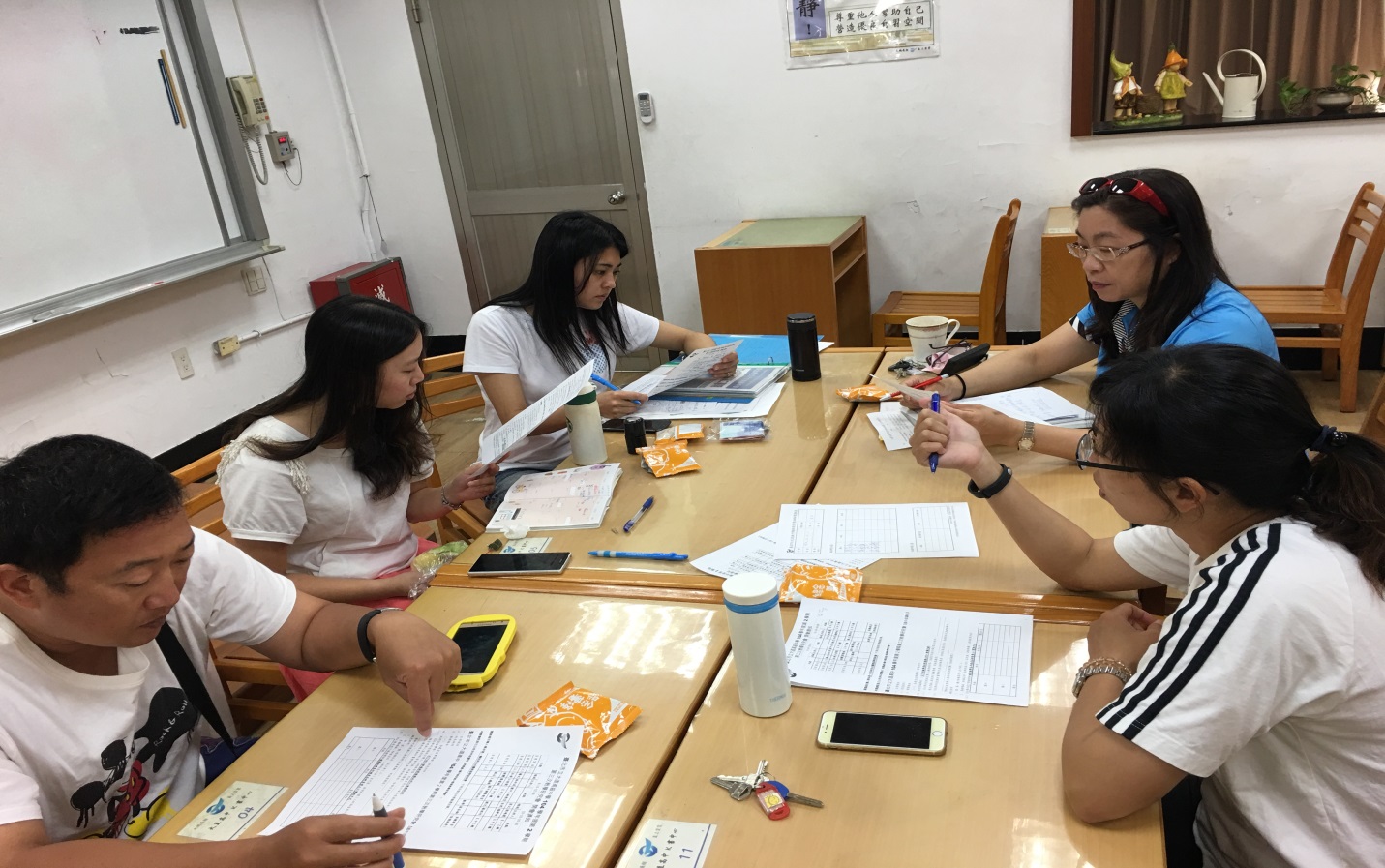 圖二、圖二、圖二、圖二、